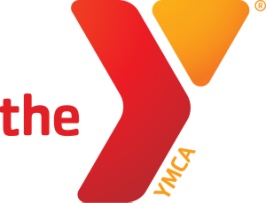 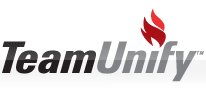 YMCA TEAM & COACH REGISTRATION THROUGH TEAMUNIFYFREQUENTLY ASKED QUESTIONS(Position cursor on link then press CTRL + Click to follow link)Our team’s head coach or administrator left. How do I access our team page to register the team or coaches?TeamUnify customers please follow these steps:An existing SuperUser needs to create an account/member in the Account/Member Admin section for you and make that member a YMCA Coach. Read moreNon TeamUnify customers please follow these steps:Register through the national or regional site. Read more
How do I add, remove or change coaches in our team listing?In the coaches Tab of the YMCA Admin you can delete a coach. Read More
How do I add or change the credit card on file for our team?In the Invoices section of the YMCA Admin. Read More
 Who do contact if I have support questions about my TeamUnify system if I’m not a customer?You can contact the YMCA National Swimming & Diving Staff through the National site or by clicking here.As a coach, can I register multiple times in a year to update my credential dates?You do not need to register multiple times a year.  However you can log into your account and update your information at any time once you have registered for the year.This can be done through the OnDeck mobile app or the YMCA Registration Portal through the National site.Can I remove my credit card from TeamUnify?No, you can only update and/or replace it with a different card.  It is the policy of the YMCA National Swimming & Diving to collect all fees via credit card.  This ensures timely payment and reduces the liability of handling checks.
What happens if my credit card fails for Team Registration, Meet Sanctions, or National Meet Entry Fees?Team Registration: You will not be able to register your team.  Please try again and/or a different credit card.Meet Sanction: You will not be able to submit the sanction request. Please try again and/or a different credit card.National Meet Entry Fees: You will need to update the credit card on file and/or bring a check to the national event.What do I do if I do not want the National Meet Entry fees charged to my TeamUnify saved credit card?Use this link to contact the meet administrator to request a different form of payment. Include your YMCA name and association number as well as your name and title.When does the annual registration season start and when does it end?Annual registration starts on September 1st every yearYou must be registered by December 1st of the same yearWhat are the accepted credit cards in the system?Visa, MasterCard, and Discover